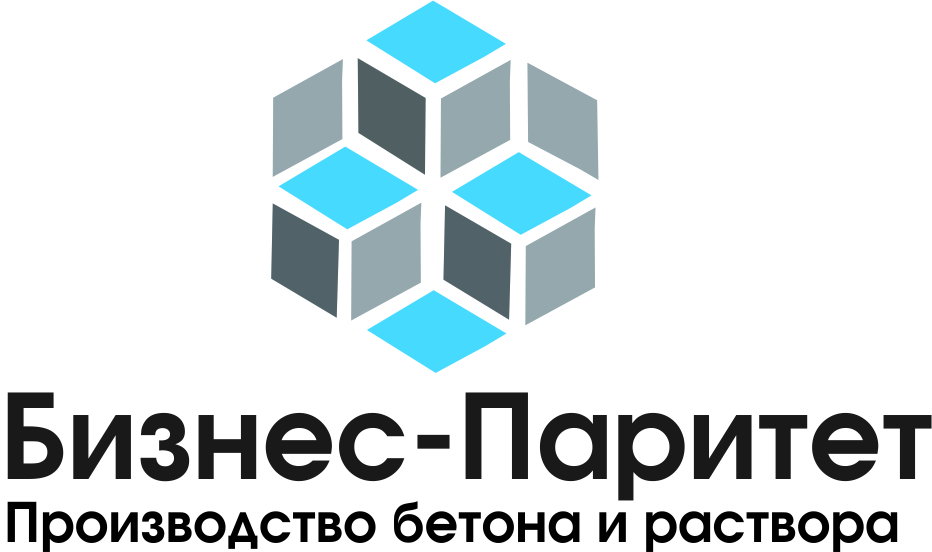 ПРАЙС-ЛИСТ НА ТОВАРНЫЙ БЕТОН, РАСТВОР И ИНЕРТНЫЕ МАТЕРИАЛЫКоммерческий отдел:+79533330005-Дмитрий  п/пНаименование продукцииЕдиница измеренияОсадка конусаЦена за м3/руб. с НДС на известняковом щебнеЦена за м3/руб. с НДС на гравийном щебнеЦена за м3/руб. с НДС на гранитном щебнеБетонБетонБетонБетонБетонБетонБетон1В-35 (М450)м35- 9хх53502В-30 (М400)м35- 9х425050503В-25 (М350)м35- 9х410049004В-22,5 (М300)м35- 93700395048505В-20 (М250)м35- 93500390047006В-15 (М200)м35- 93300375044507В-10 (М150)м35- 93150365043008В-7,5 (М100)м35- 9310036004250Раствор строительныйРаствор строительныйРаствор строительныйРаствор строительныйРаствор строительныйРаствор строительныйРаствор строительный1М75м330503050305030502М100м332503250325032503М150м335003500350035004М200м33750375037503750ЩебеньЩебеньЩебеньЩебеньЩебеньЩебеньЩебеньизвестняковыйгравийныйгранитный1Фракция 5-20м3/тонна700 руб./т1300 руб./т2000 руб./ тонна2Фракция- 20-40м3/тонна700 руб./т1300 руб. т2000 руб./ тонна3Фракция- 40-70м3/тонна700 руб./т       1300 руб./т2000 руб./ тоннаПесокПесокПесокПесокПесокПесокПесок1Песок гидронамывнойм3400 р400 р400 р2Песок карьерныйм3300 р300 р300 рЦементЦементЦементЦементЦементЦементЦемент1500 Д0 (навал)тдоговорнаядоговорнаядоговорная